ЕКСПРЕС-ІНФОРМАЦІЯПро навчання населення правилам безпеки життєдіяльностіНайвища цінність суспільства - людина. Проте з кожним роком збільшується кількість факторів, які негативно впливають на її життя і здоров'я. В більшості випадків ці фактори породжуються самою людиною: науково-технічним прогресом, діяльністю людини, її необачним поводженням з природою. Пожежа - це одне з найбільш розповсюджених небезпечних явищ, які виникають внаслідок легковажного відношення людей, зокрема дітей, до вогню. Характерною особливістю сучасного житла є наявність горючих матеріалів у вигляді меблів, килимів, книжок, одягу, іграшок, побутових приладів, які мають пластмасові корпуси та деталі, предметів побутової хімії, паперу.Усе це створює підвищену пожежну небезпеку особливо при порушенні людьми вимог правил пожежної безпеки. Найбільш поширеними причинами пожеж є: необережне поводження з вогнем (у тому числі при палінні) порушення правил пожежної безпеки при експлуатації електрообладнання, електронагрівальних і газових приладів, пічного опалювання, дитячі витівки з сірниками.За статистикою, понад 80% пожеж виникає в житлових будинках і квартирах громадян. Нерідко відбуваються вони у той момент, коли самі мешканці знаходяться удома. Проте, через невмілі дії людей саме в початковій стадії пожежі, вогонь і постійно супроводжуючий його густий їдкий дим, швидко набирають силу і за лічені хвилини знищують накопичене роками майно, домашні речі, а люди в цих екстремальних умовах отримують отруєння чадним газом і сильні опіки.Саме тому елементарні правила пожежної безпеки в побуті важливо знати кожному громадянинові.Необхідно завжди пам’ятати:- недбало кинуті непогашений сірник або недопалок можуть призвести до пожежі;- не можна перевантажувати електромережу одночасним включенням великої кількості електроприладів в одну електророзетку;- ні в якому разі не застосовувати замість запобіжників заводського виготовлення саморобні:- електронагрівальні прилади - праски, чайники, самовари, плитки та інші - слід встановлювати на підставках, що не згорають, а йдучи з будинку не забувати їх вимикати;- недотримання правил пожежної безпеки при користуванні печами призводить до пожеж з тяжкими наслідками;- виконуючи фарбувальні роботи, потрібно ретельно провітрювати приміщення, не запалювати сірники і не палити;- не захаращувати сходові клітки і протипожежні виходи меблями та іншими предметами;- не встановлювати електроприлади поблизу горючих речовин;- тримати електроустаткування приміщень в справному стані, не залишати включеними електроприлади без нагляду, не перевантажувати електромережу, при ремонті відключати прилади від мережі;- дотримуватись обережності при палінні  і користуванні відкритим вогнем, не сушити одяг та білизну над газовою або електричною плитою, що горить, не відігрівати замерзлі труби опалювання відкритим вогнем, не допускати пустощів дітей з сірниками, вмикання ними електроприладів і запалення газових плит;- стежити за справністю засобів пожежогасіння;- знати номери телефонів екстрених служб;- знати правила користування вогнегасниками та правила надання першої допомоги ураженим.З метою запобігання травмуванню та загибелі людей внаслідок порушення елементарних правил безпеки життєдіяльності, виховання у громадян культури безпечної поведінки просимо сприяти проведенню інформаційно-роз’яснювальної роботи серед фахівців Вашого відомства. Давайте разом дбати про безпеку! Щиро запрошуємо до співпраці, яка є необхідною для підвищення рівня обізнаності людей щодо правил безпеки життєдіяльності. Лише разом ми зробимо життя безпечним!Правила поведінки при пожежіТреба завжди пам'ятати, що необережне поводження з вогнем може призвести до найбільшої серед бід – пожежі.Якщо у квартирі або будинку почалася пожежа, найголовніше - не панікувати! Необхідно негайно повідомити про це пожежну частину: телефонуй за номером 101 – чітко і ясно назви адресу і місце виникнення пожежі. Повідом сусідів.Якщо є можливість, то спробуй погасити вогонь засобами, що є під рукою:невеликі джерела пожежі можна гасити мокрою ганчіркою (ударами зверху);не витягай з вогню предмети, що горять – це сприяє поширенню пожежі. Гаси вогонь (водою або піском) із країв до центру;при гасінні пожежі намагайся не відчиняти вікна і двері, бо доступ повітря підсилить вогонь.Якщо погасити пожежу до прибуття пожежних неможливо, необхідно з іншими мешканцями будинку, не створюючи паніки, вийти на вулицю, використовуючи для цього сходові марші або пожежні драбини між балконами.Покидай приміщення, пригнувшись якнайнижче, адже дим направляється вгору;при пожежі не спускайся у ліфті, бо може відключитися електрика;по можливості змочи якусь тканину, прикрий нею ніс і рот;під час переходів через задимлені ділянки затримуй дихання.Ознаки отруєння чадним газом:запаморочення;блювота;головний біль;червоний колір обличчя;непритомність.Перша допомога при отруєнні чадним газом:постраждалого необхідно винести на свіже повітря;негайно викликати машину швидкої медичної допомоги за телефоном 103.Якщо вогонь палає у коридорі, на сходах тощо, і неможливо вибратися назовні, залишайся у своїй квартирі, щільно зачини двері, затули щілини мокрими ганчірками, повісь ковдру, килим або будь-що інше.Рятувальники вкрай стурбовані та звертаються до громадян з проханням бути пильними та обережними під час відпочинку на природі, дотримуватись правил пожежної безпеки. Але, якщо вже так сталося, що невинне багаття переходить у неконтрольоване розповсюдження вогню у велику пожежу, одразу телефонуйте до Служби порятунку «101». З метою запобігання травмуванню та загибелі людей внаслідок порушення елементарних правил безпеки життєдіяльності, виховання у громадян культури безпечної поведінки надсилаємо Вам експрес-інформацію та просимо сприяти проведенню інформаційно-роз’яснювальної роботи серед фахівців Вашого відомства. Давайте разом дбати про безпеку! Щиро запрошуємо до співпраці, яка є необхідною для підвищення рівня обізнаності людей щодо правил безпеки життєдіяльності. Лише разом ми зробимо життя безпечним!Як безпечно розпалити багаттямісце для багаття обирайте на відкритому, але захищеному від вітру місці. Навіть невеликий вітерець здатний викликати швидке поширення вогню;не можна розводити багаття ближче, ніж у 4–6 метрах від дерев, смолистих пнів або коренів;не розводьте багаття на ділянках із сухим очеретом, мохом або травою;не розводьте велике багаття. По можливості використовуйте вже існуючі місця для розведення вогнища;ніколи не залишайте вогнище без нагляду;залишаючи місце відпочинку, загасіть вогнище, заливши його водою. Переконайтесь, що у вогнищі не залишилось жодної жарини.Що робити в разі виникнення пожежі в екосистемах - не панікуйте та не приймайте поспішних необдуманих рішень; - не тікайте від полум`я у протилежний від вогню бік, а долайте крайку вогню проти вітру, закривши голову і обличчя одягом; - з небезпечної зони, до якої наближається полум`я, виходьте швидко, перпендикулярно напряму поширення вогню; - якщо втекти від пожежі неможливо, то вийдіть на відкриту місцевість або галявину, ввійдіть у водойму або прикрийте ніс та рот мокрим одягом; - будьте обережні в місцях загоряння високих дерев, вони можуть завалитися та травмувати вас; - особливо будьте обережні у місцях торф`яних пожеж, враховуйте, що там можуть створюватися глибокі вирви, тому рухайтеся, по можливості, перевіряючи палицею глибину шару, що вигорів; 	Якщо ви помітили загоряння у екосистемах – одразу зателефонуйте до Служби порятунку «101». 	Дотримання цих елементарних правил суттєво підвищує ваші шанси не потрапити у надзвичайну подію та зберегти своє життя і здоров’я!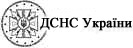 Сектор зв’язків із ЗМІта роботи з громадськістюГУ ДСНС України у Запорізькій області